МУНИЦИПАЛЬНОЕ БЮДЖЕТНОЕ УЧРЕЖДЕНИЕ КУЛЬТУРЫ«УСИНСКАЯ ЦЕНТРАЛИЗОВАННАЯ БИБЛИОТЕЧНАЯ СИСТЕМА»«УСИНСКСА БИБЛИОТЕКАЯСЛÖН ШÖР СИСТЕМАМУНИЦИПАЛЬНÖЙ СЬÖМКУД КУЛЬТУРА УЧРЕЖДЕНИЕ»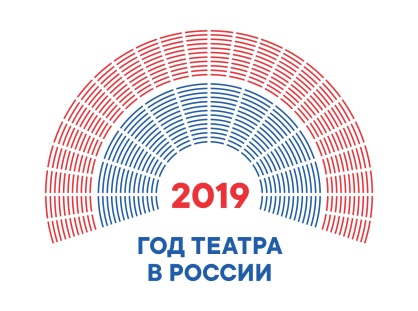 Литературно-театрализованное мероприятие «ТЕАТР КАРАБАСА»По мотивам повестиА. Н. Толстого «Золотой ключик, или Приключения Буратино»Подготовила: Ведущий библиотекарь по работе с молодежью МБУК УЦБС Центральной библиотеки Киляченкова Ольга СергеевнаУсинск, 2019г.Разработка будет интересна образовательным учреждениям и библиотекам. В настоящем проекте дается краткое описание. Более детальный сценарий дорабатывается индивидуально, в зависимости от возможностей учреждения.Цели и задачи:приобщить разновозрастные группы, в первую очередь детей и молодёжь, к чтению;повысить имидж библиотеки в читательской среде, сформировать представление о современной библиотеке как открытой среде для интересного чтения, неформального общения и познавательного досуга;развивать творческие способности детей и молодежи, привлекая их к участию в конкурсах, литературных викторинах, расширяя читательский кругозор, воспитывая интерес к книге и библиотеке как центру получения информации;организовать полезный досуг детей и молодежи;укрепить контакты между библиотекой и образовательными учреждениями.Вся творческая площадка должна преобразиться в одно большое театральное действие, а каждый пришедший стать на время актёром театра. В течение всего мероприятия посетителям предлагается заработать монеты – сольдо (валюта из произведения «Золотой ключик, или Приключения Буратино» , на которые можно купить в кассе билет на представление (финальную песню). Стоимость билета - 4 сольдо. В конце мероприятия билеты участвуют в беспроигрышной лотерее. Действующие лицаПереодетые сотрудники, волонтеры:Карабас БарабасДуримарТётушка ТортиллаМальвинаАртемонПапа КарлоКот БазилиоЛиса АлисаЗадействованные школьники:БуратиноАрлекинПьероКуклыЛягушатаТеатр Карабаса.
На пороге гостей встречает шарманщик папа Карло (крутит шарманку, играет музыка шарманки).Рядом с шарманщиком Буратино кривляется и озорничает.Все время играет музыка из фильма «Приключения Буратино». Гости собираются, заходят в читальный зал и видят импровизированную сцену-занавес. Буратино садиться в первый ряд. Гости присаживаются, кто-то стоит (само представление длится 7 минут, поэтому скамеек можно ставить не много, только для того, чтобы создать атмосферу театра).По залу ходит Карабас и водит за веревочки кукол (под песню Карабаса).После того, как гости соберутся, Карабас с куклами уходит за занавес. В это время звучит сцена из фильма:
«Карабас кричит
Куда сбежала эта девчонка Мальвина с пуделем Артемоном!!! Считаю до трёх, а потом как дам больно! Ууух!!!Благодарите нашу почтеннейшую публику. Но после представления так дам больно. Быстро на сцену. Бьет плетью по полу».Выходит Пьеро.Он поклонился почтеннейшей публике и сказал грустно:– Здравствуйте, почтеннейшая публика, меня зовут Пьеро. Сейчас мы разыграем перед вами комедию. Меня будут колотить палкой, давать пощёчины, во время представления я получу 33 подзатыльника. и это очень смешная комедия…Из-за кулис выскочил другой человечек. Он поклонился почтеннейшей публике.– Здрасти, я – Арлекин! - Привет. (кричит из зала Буратино).После этого обернулся к Пьеро и отпустил две пощёчины.– Ты чего хнычешь, дуралей?– Я грустный потому, что я хочу жениться, – ответил Пьеро.– А почему ты не женился?– Потому что моя невеста от меня убежала…– Ха-ха-ха, – покатился со смеху Арлекин, – видели дуралея!..– А как зовут твою невесту?– А ты не будешь больше драться?– Ну нет, я ещё только начал.– В таком случае её зовут Мальвина, или девочка с голубыми волосами.– Ха-ха-ха! – опять покатился Арлекин и отпустил Пьеро три подзатыльника. – Послушайте, почтеннейшая публика… Да разве бывают девочки с голубыми волосами?Из зала вышел Буратино, отобрал одну палку. Началась борьба (Сюжет полностью из фильма)- Ты что, с ума сошёл! – Удивился Арлекин- А ты что к нему пристал? Что он тебе сделал? – Возразил Буратино.- Да ты кто такой!? Это же театр.-Значит это плохой театр!-Да какой бы не был!-А я тебе говорю плохой театр!-А какой бы ни был! тебе то что?- А я вам говорю, что это глупый и злой театр.- Какой смелый! – Девочка из-за кулис. - Да ты кто такой? Откуда ты здесь взялся? – Снова Арлекин- Меня выстрогал Папа Карло.-Да значит ты из полена!-Представьте, вы угадали, сеньор. Открою вам еще секрет. Я выстроган на радость людям!Арлекин побежден, падает и спрашивает:- С таким носом?- Ах вам не нравится мой нос? – Победно сказал Буратино.- Да это же буратино! (Девочки из-за кулис)- Ну, посмотри на мой нос. Ты еще о нем услышишь!Выбегают куклы и начинают весело танцевать, в том числе Арлекин. Буратино в центре. Все как в фильме, звучит музыка.Карабас за занавесом храпит, куклы танцуют.В Театре Карабаса аншлаг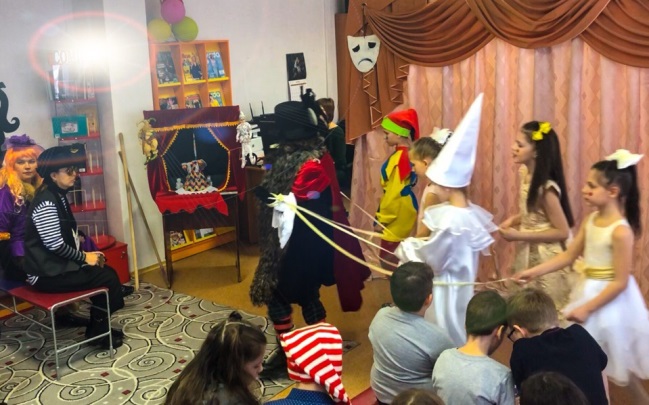 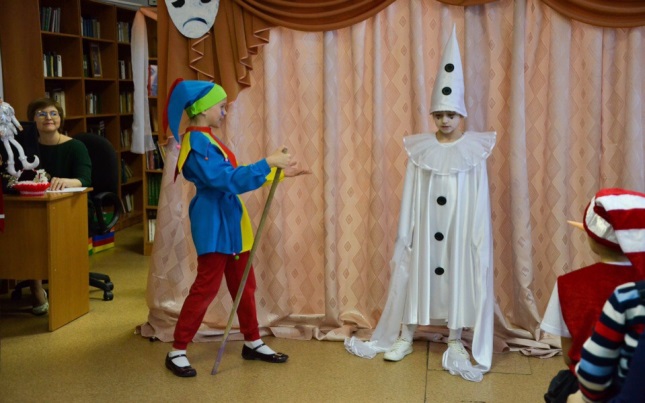 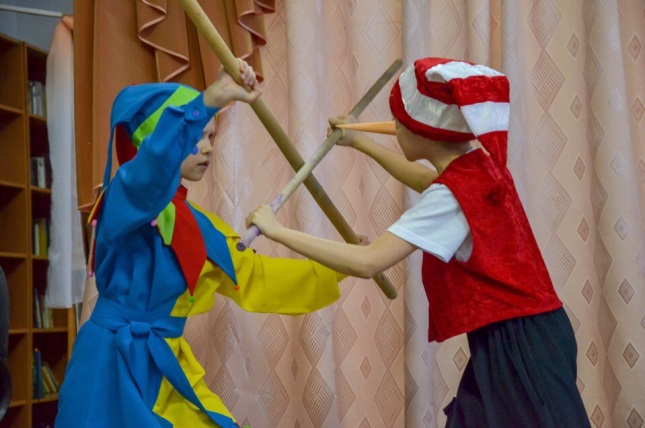 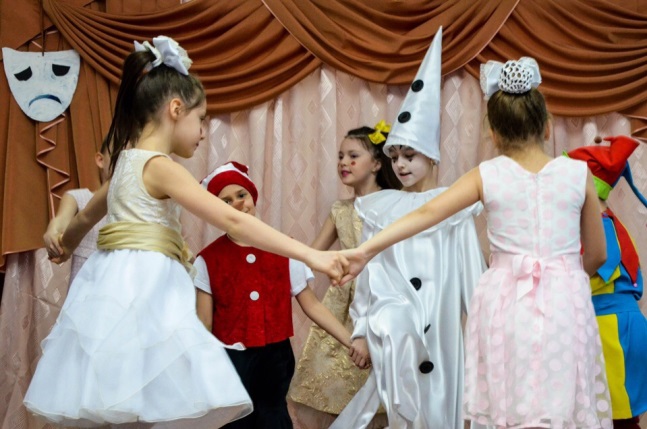 Карабас просыпается, выходит из-за занавеса.Прекратить!!! Остановить!!!Ах вы, бездельники... вы будите играть пьесу или нет!!!!!Бьет плетью о пол. Куклы разбегаются. Буратино бежит в школу, садиться за парту.Далее участники расходятся по зонам. В каждой зоне, кроме коморки папы Карло и гримерной, можно заработать по 1 сольдо. Всего 7 зон.I.Дуримар Прибегают два лягушонка и приглашают на болото.Спасите! Помогите!Спасите! Помогите!Дуремар болото разоряет.(Жестом приглашают на болото).Лягушата приводят часть людей к Дуримару.Дуремар:«Принимаются заявкиНа лечебные пиявкиОт бронхита, тонзилита,От печенки, селезенки,От полипа и от гриппаПомогут вот эти козявочки:Мои дорогие, мои дорогие,Весьма дорогие пиявочки.»Лягушата : «Но от жадности, ква-ква,И от скупости,Но от подлости, ква-ква,И от глупости.И ещё от хвастовства,Ква-ква-ква, ква-ква-ква,Не поможет твой товар,Злой, противный Дуремар»Дуримар и Лягушата свои кричалки говорят, в течении всего мероприятия.Дуремар: Ребята, хотите получить золотые монеты? Тогда нужно потрудиться! Давайте изловим всех лягушат в этом болоте!».Дуримар подбрасывает резиновых лягушек, участники ловят сочком (в порядке очереди).Дуримар задумал изловить всех лягушат в пруду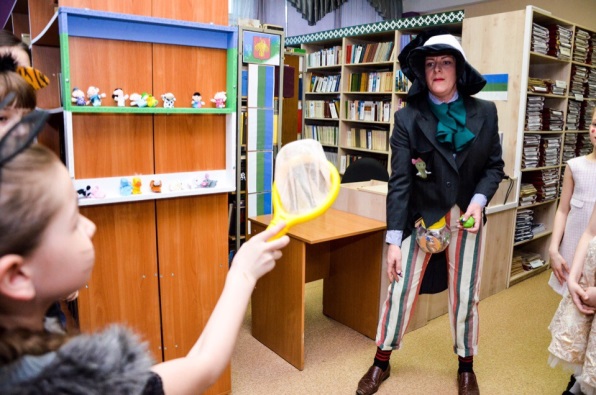 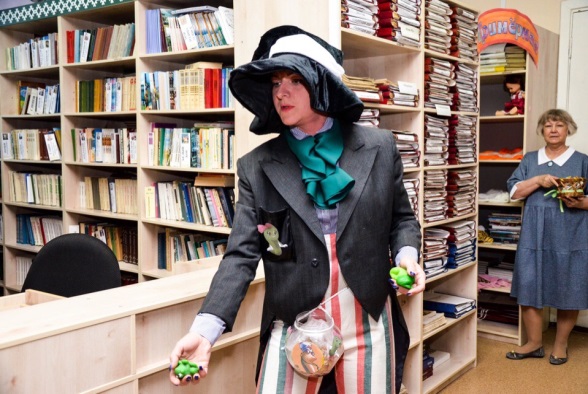 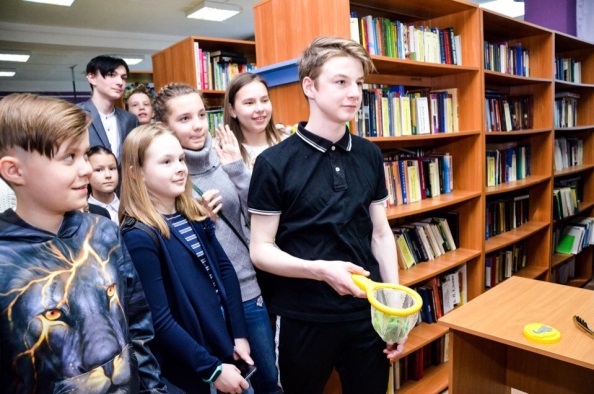 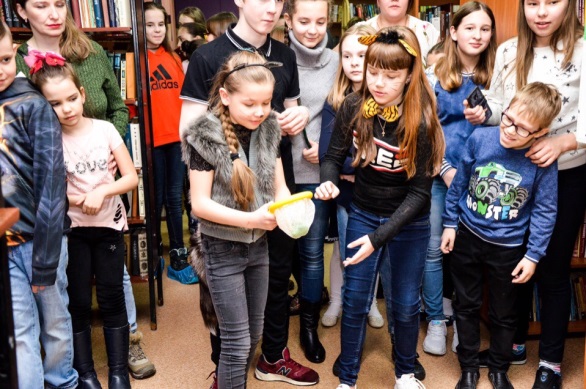 II. Тетушка ТортиллаЛягушата:Тетушка, Тортилла!!!Тетушка, Тортилла!!!Прибегают к Тартилле, прижимаются к ней, просят защитить от Дуримара. Затем приводят гостей в болото к тётушке со словами:-Тетушка Тортилла знает что-то интересное, пойдёмте с нами.
Тетушка Тортилла утешит перепугавшихся лягушат. Очень интересные истории расскажет и занимательные загадки для размышления даст. С черепахой Тортиллой всегда спокойно на болоте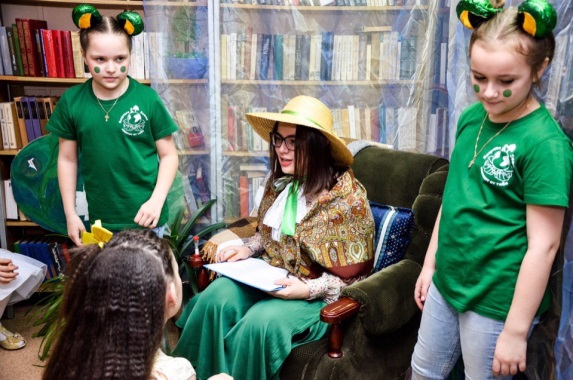 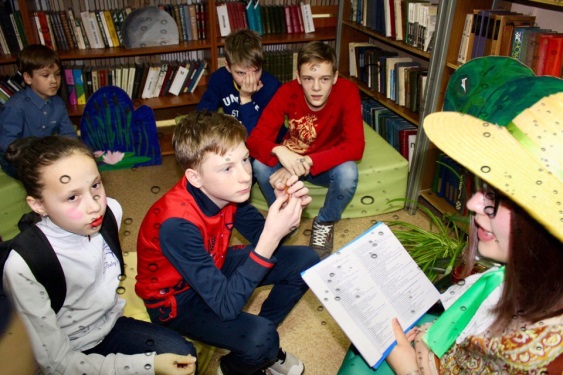 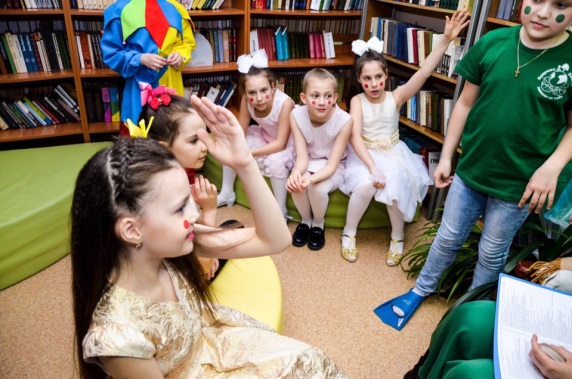 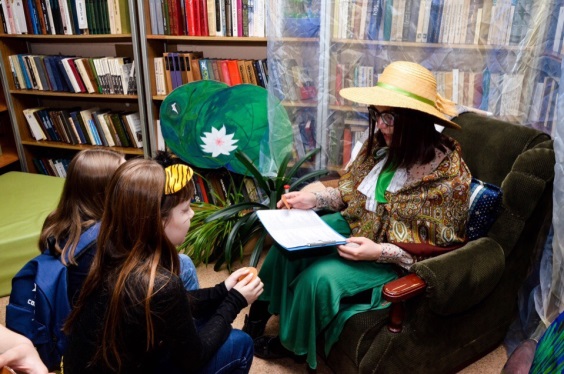 III. Лиса Алиса и Кот Базилио
Громко играет музыка лисы Алисы и кота Базилио, которые делают круг по залу и отводят часть людей в поле чудес. Эта зона должна быть самой большой, конкурсы подвижные, весёлые и под музыку.Внимание! Будьте осторожны. В поле чудес промышляют Кот Базилио и Лиса Алиса, которые так и норовят обхитрить зевак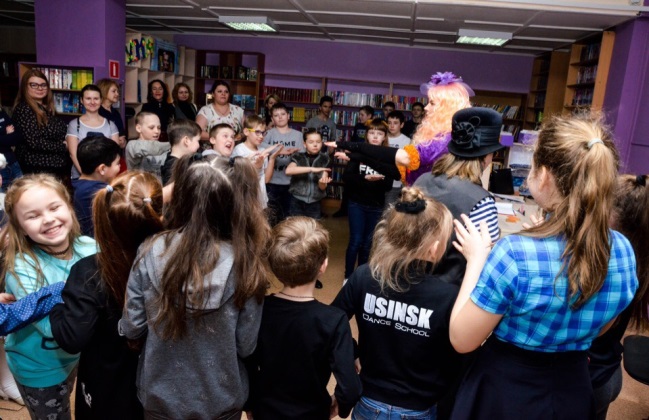 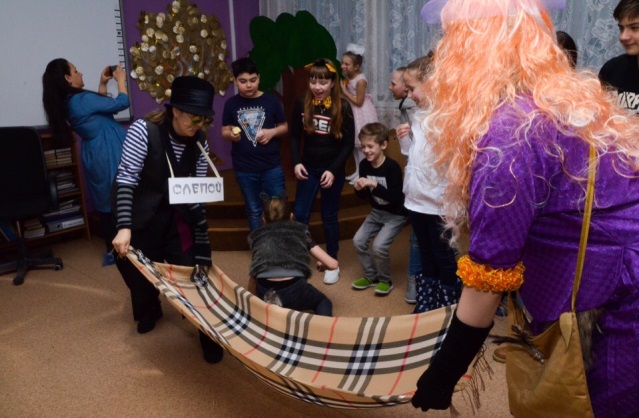 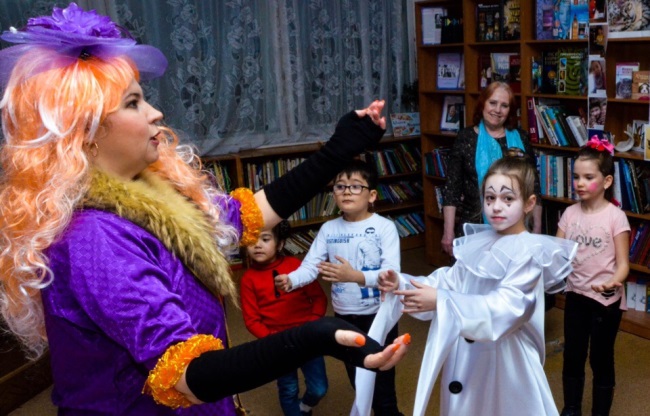 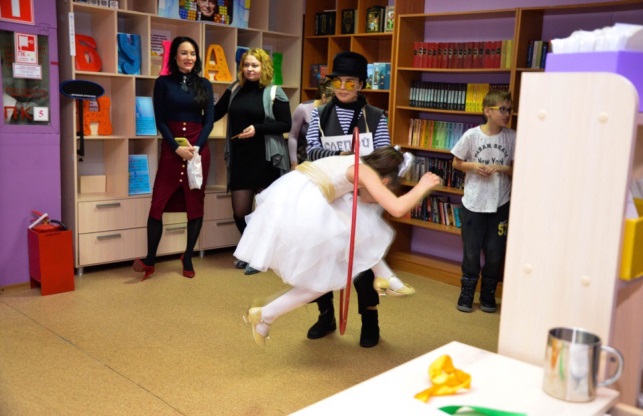 IV. МальвинаМальвина приглашает в школу. Раздаёт всем участникам носы, как у Буратино. Разыгрывает сцену из фильма с яблоками. 
Конкурс на самую красивую кляксу. Нужно быстрее всех закрасить нарисованную кляксу искусственным носом. Мальвина проводит. Артёмон следит за ходом игры. 
Каждый в подарок получает монету, победитель яблоко.У Мальвины разбаловались Буратины. Сорванцам очень интересно рисовать носом кляксу, ещё и соревноваться у кого клякса лучше получилась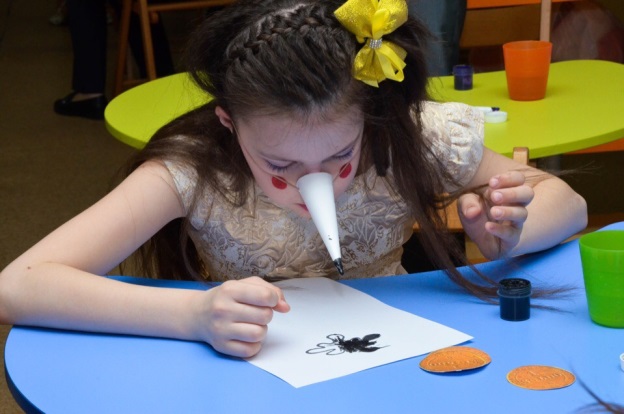 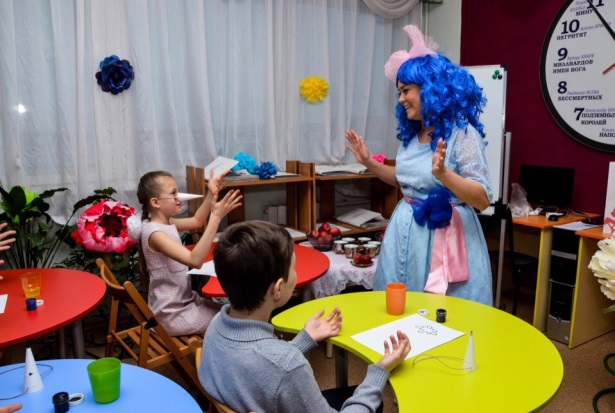 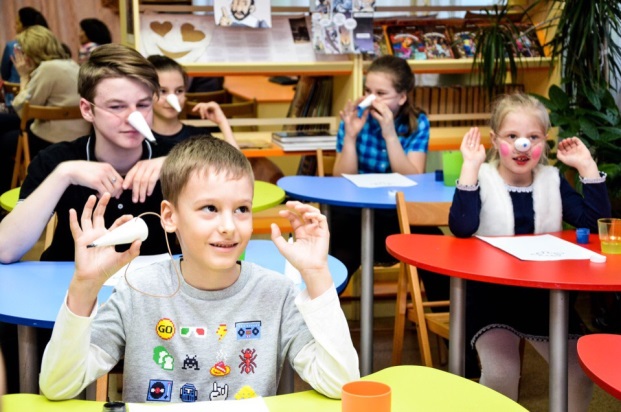 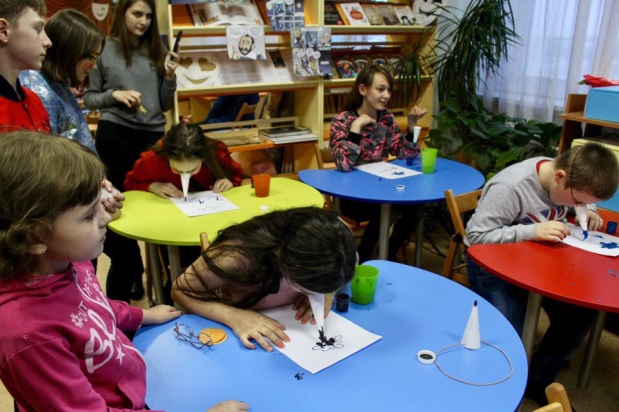 V. ГримернаяХорошо подобранный наряд и продуманный грим - залог хорошего выступления. Сегодня у артистов будет аншлаг!В гримерке Театра Карабаса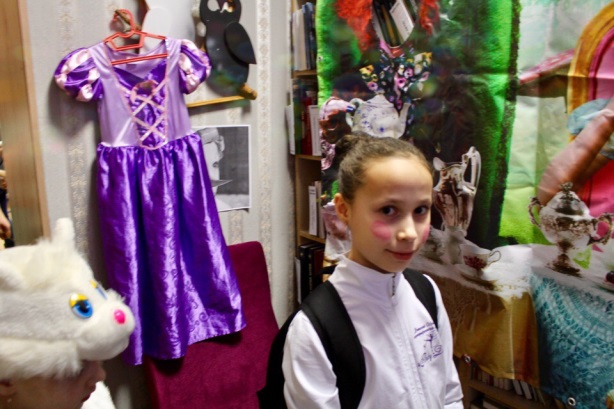 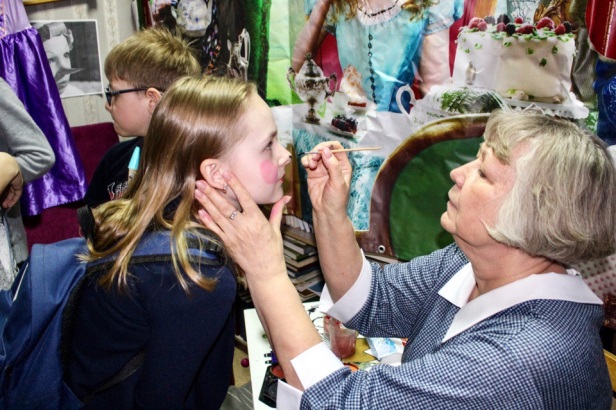 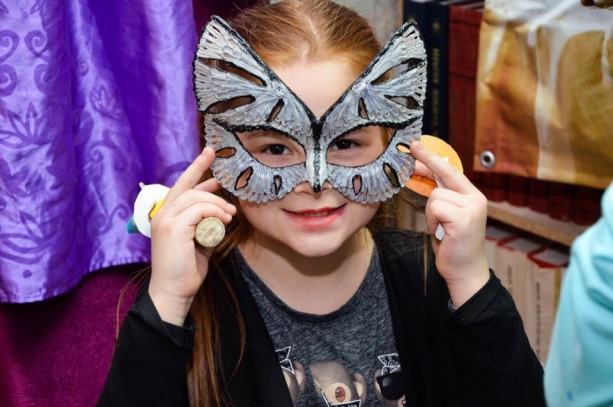 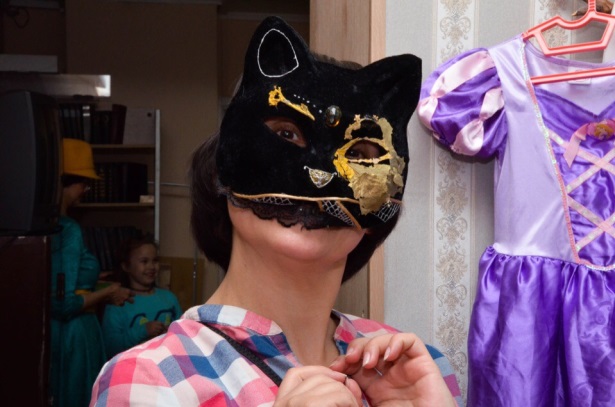                                        V. Кастинг у Карабаса 
Карабас кричит: я заставлю вас играть... представлению быть!!! 
Предлагает поиграть: участник просовывают голову в чёрный занавес минисцены и читает стихотворение или анекдот с таблички. Карабас диктует, каким голосом нужно прочесть: весёлым, грустным, злым и тд.  Получается маленькая сценка. 
V
В это время Буратино предлагает посетить мастерскую Папы Карло.Там декорации, окошки, камин и кузнечик.

В мастерской лежат поленца с носиками, опилки из бумаги, желтые накидки из бумаги, глазки. Клей, Колпачки. Детям предлагается собрать Буратино. Кузнечик стоит у входа в коморку и раздает  (вытягивают из шляпы)

Буратино бежит с ключиком и дразнит Карабаса Барабаса.- Карабас Барабас, попробуй, догони и ключик твой.Карабас бежит за Буратино и кричит:- Отдай ключик.-Не догонишь, не догониь!Карабас зацепляется бородой о дерево.В конце играет музыка из фильма с часами.Буратино с ключиком и некоторые персонажи идут к сцене.Танцуют под завершающую песню.Розыгрыш призов.Вечерело... в каморке у Папы Карло много гостей. Кукольник учит мальчишек и девчонок мастерить Буратин. Очень увлекательное занятие!!!
Немного терпения...колпачок, воротничок и кукла оживает.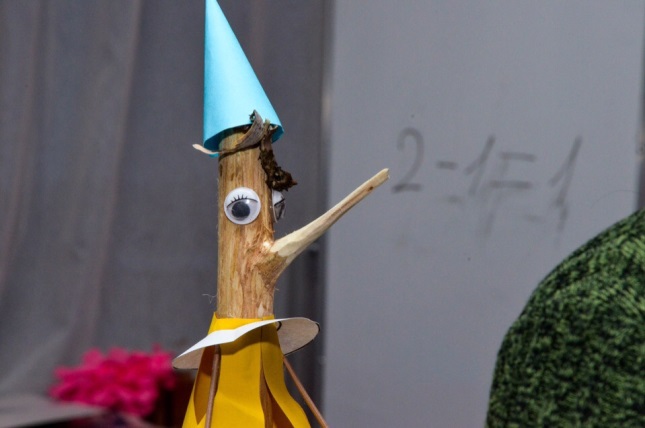 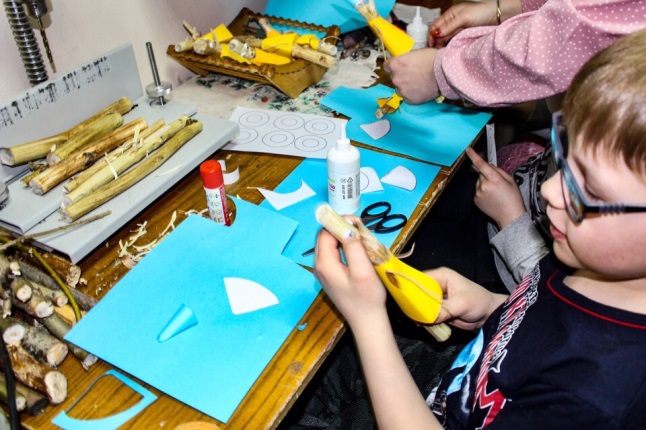 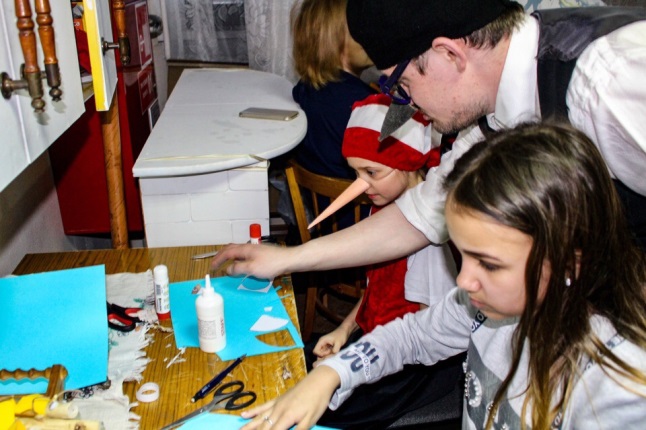 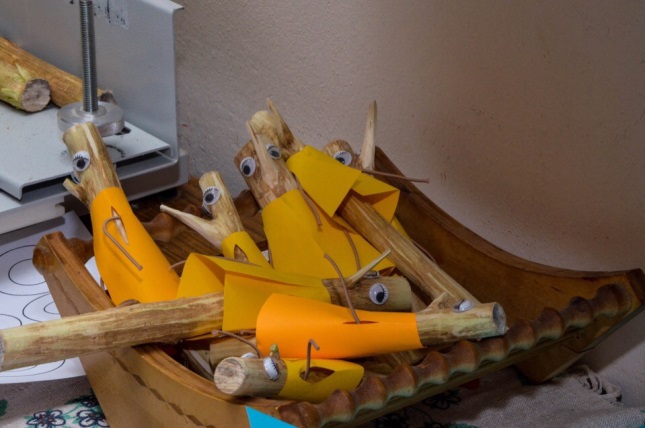 Финальная песня. Розыгрыш призов в беспроигрышной лотерее.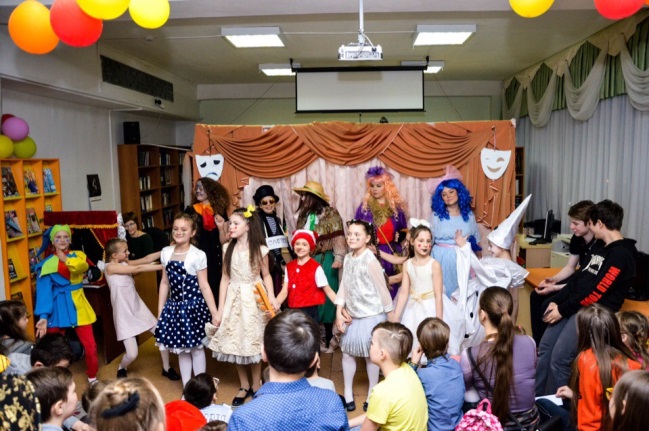 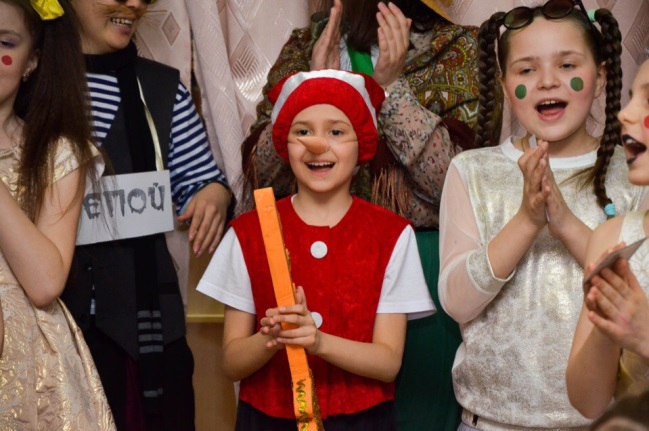 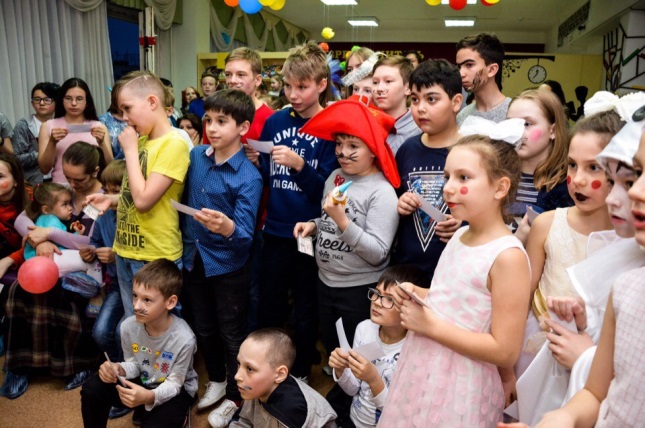 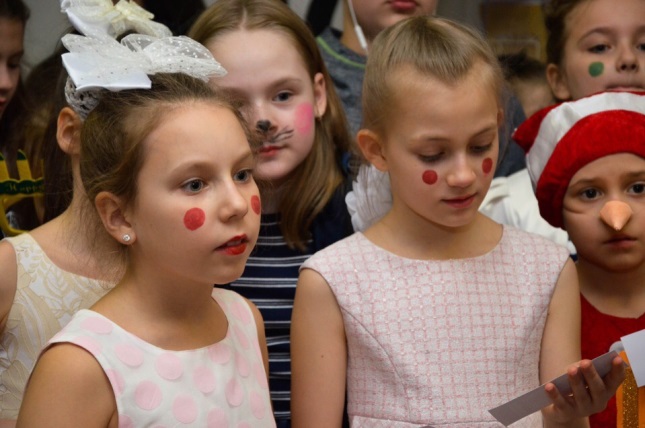 В Центральной библиотеке театр Карабаса распахнул свои двери для всех желающих. 
Вся площадка библиотеки преобразилась в одно большое театральное действие, а каждый пришедший стал на время актёром театра. 

Вместе с литературными героями повести А. Н. Толстого «Золотой ключик, или Приключения Буратино», мы все отправились по маршруту Буратино и его друзей в поисках золотых монет.

Началось наше путешествие со встречи с Карабасом и его марионетками. Карабас проводил кастинг, где все желающие смогли попробовав себя в роли актеров кукольного театра. В школе Мальвины новоиспеченные ученики продемонстрировали свои художественные таланты в конкурсе на лучшую кляксу на холсте. Оживленная работа шла в мастерской папы Карло, где юные подмастерья тщательно трудились над созданием собственных кукол Буратино. При входе в каморку стоял сверчок и раздавал всем добрые советы. В поле чудес встретились хитрые обманщики – лиса Алиса и кот Базилио. Каждый участник приложил немалые усилия, чтобы пройти испытания этих мошенников. В пруду мудрой черепахи Тортиллы было спокойно. Тётушка Тортилла знает не мало историй и интересных загадок. А вот злой и жадный Дуремар в обмен на монеты уговаривал прохожих помочь выловить всех лягушат из пруда. 
После каждого испытания, участники получали по монете - сольдо.
В кассе театра, заработанные 4 сольдо можно было обменять на билет. Все билеты после представления участвовали в беспроигрышной лотерее. 

После того, как Буратино обхитрил злого кукольника, обмотав его бороду о ствол дерева, все артисты собрались на сцене, и спели свою финальную песню «БуРаТиНо!»